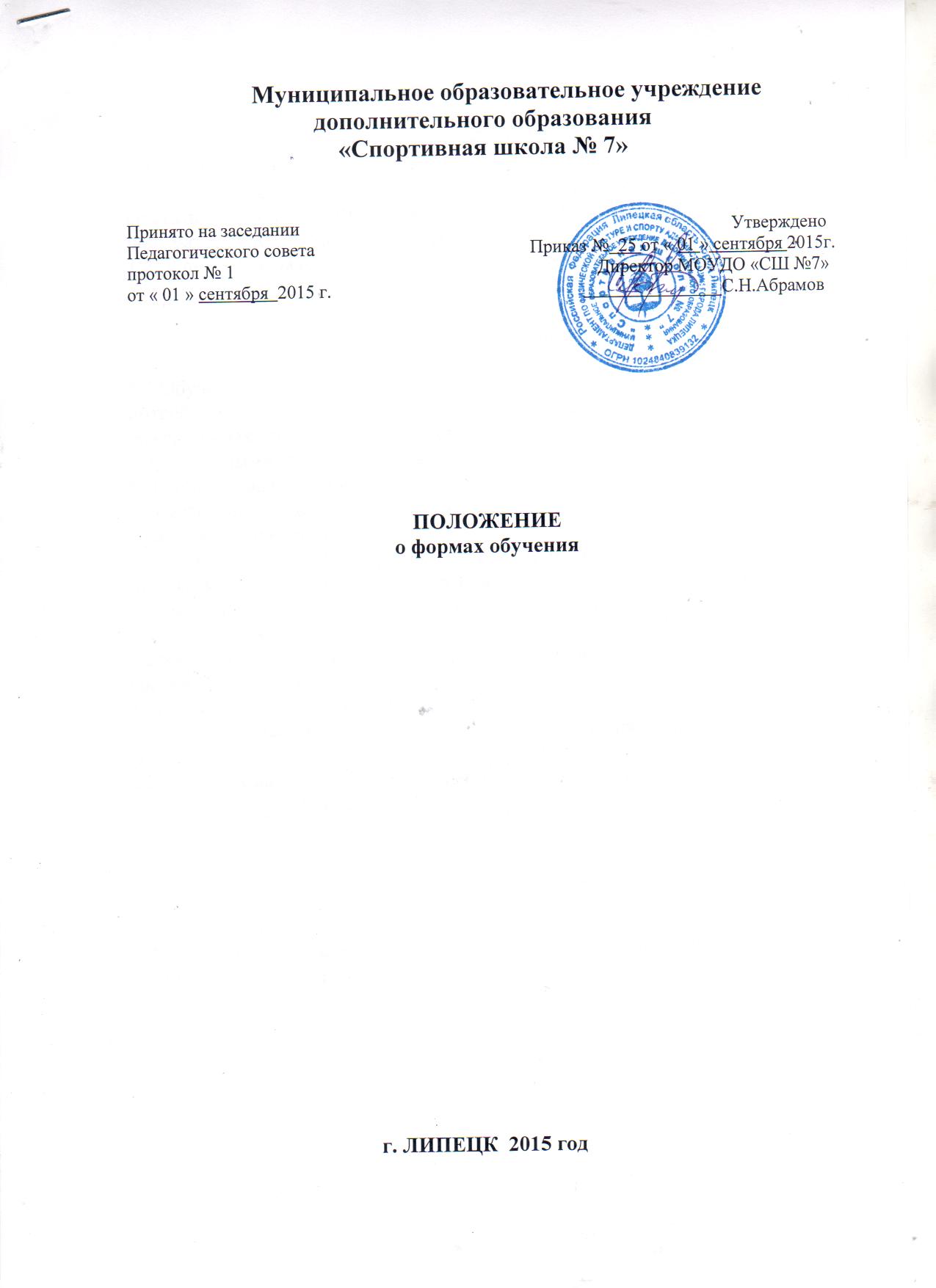 1 .Общие положения.1.1.Настоящее Положение о формах обучения ( далее - Положение) в Муниципальном образовательном учреждении дополнительного образования «Спортивная школа № 7» ( далее - Учреждение) разработано в соответствии со статьей 17 ч.З ст.44 Федерального закона «Об образовании в Российской Федерации» No 273-ФЭ от 29.12.2012 г.1.2. Данное Положение определяет формы обучения в Учреждении.2.Формы обучения.2.1.Обучение в МОУДО «СШ № 7» осуществляется в очной форме с учетом потребностей, возможностей обучающихся и в зависимости от объема обязательных занятий педагогического работника.2.2. Основными формами Учреждения являются:* групповые занятия в виде бесед тренеров, врачей, лекций специалистов в соответствии с содержанием предметных областей, учебных программ и тем в рамках утвержденных программ;* практические занятия и тренировки в соответствии с требованиями программ для каждой группы, по расписанию, утвержденному Учреждением;* участие обучающихся в спортивных соревнованиях по видам спорта;* учебно-тренировочные сборы;* просмотр и методический разбор учебных кинофильмов, крупных соревнований и др.;* инструкторская и судейская практика;* медико-восстановительные, профилактические и оздоровительные мероприятия;2.3. Для всех видов занятий устанавливается академический час продолжительностью 45 минут.3. Заключительные положения.3.1.Срок действия Положения не ограничен.3.2..При изменении законодательства в Положение вносятся изменения в установленном законом порядке.